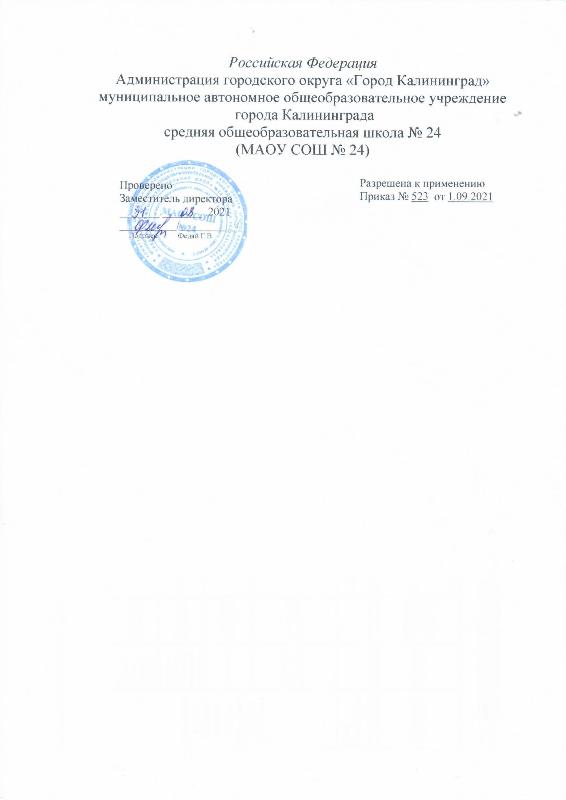 Рабочая программа«Литература» базовый уровень, 7 класс/адаптированная на основе Примерной программы «Литература»;                            УМК  В. Я. Коровина, В. П. Журавлёв,                        В. И. Коровин/                                                                                                                   Составитель:                                                                                                         Завершинская Л. А.,                                                              учитель русского языка и литературы                       МАОУ СОШ №24             Первая квалификационная категория                                                                           Калининград   2021Пояснительная запискаРабочая программа по курсу «Литература» составлена на основе требований к результатам освоения ФГОС ОООПланируемые образовательные результаты освоения курса литературы в 7 классе. Личностными результатами освоения программы по литературе являются:воспитание российской гражданской идентичности: патриотизма, любви и уважения к Отечеству, чувства гордости за свою Родину, прошлое и настоящее многонационального народа России; формирование ответственного отношения к учению;формирование осознанного, уважительного и доброжелательного отношения к другому человеку, его мнению, мировоззрению, культуре, языку, вере, гражданской позиции, к истории, культуре, религии, традициям, языкам, ценностям народов России и народов мира; готовности и способности вести диалог с другими людьми и достигать в нём взаимопонимания;формирование коммуникативной компетентности в общении и сотрудничестве со сверстниками, старшими и младшими в процессе образовательной деятельности.Метапредметные результаты освоения программы по литературе проявляются в умениях:самостоятельно определять цели своего обучения, ставить и формулировать для себя новые задачи в учёбе и познавательной деятельности;самостоятельно планировать пути достижения целей;соотносить свои действия с планируемыми результатами, осуществлять контроль своей деятельности в процессе достижения результата;оценивать правильность выполнения учебной задачи, собственные возможности её решения;владеть основами самоконтроля, самооценки, принятия решений и осуществления осознанного выбора в учебной и познавательной деятельности;организовывать учебное сотрудничество и совместную деятельность с учителем и сверстниками; работать индивидуально и в группе.Предметные результаты освоения программы по литературе состоят в следующем:приобщение к духовно-нравственным ценностям русской литературы и культуры, сопоставление их с духовно-нравственными ценностями других народов;определение в произведении элементом сюжета, композиции, изобразительно - выразительных средств языка (элементы филологического анализа);владение элементарной литературоведческой терминологией при анализе литературного произведения;формулирование собственного отношения к произведениям русской литературы, их оценка;собственная интерпретация (в отдельных случаях) изученных литературных произведений;понимание авторской позиции и свое отношение к ней;умение пересказывать прозаические произведения или их отрывки с использованием образных средств русского языка и цитат из текста; отвечать на вопросы по прослушанному или прочитанному тексту.Содержание учебного курсаВведениеИзображение человека как важнейшая идейно-нравственная проблема литературы. Взаимосвязь характеров и обстоятельств в художественном произведении. Труд человека, его позиция, отношение к несовершенству мира и стремление к нравственному и эстетическому идеалу.Устное народное творчествоПредания. Поэтическая автобиография народа. Устный рассказ об исторических событиях. «Воцарение Ивана Грозного», «Сороки-Ведьмы», «Петр и плотник».Пословицы и поговорки. Народная мудрость пословиц и поговорок. Выражение в них духа народного языка. Афористические жанры фольклораЭпос народов мира. Былины. «Вольга и Микула Селянинович». Воплощение в былине нравственных свойств русского народа, прославление мирного труда. Микула — носитель лучших человеческих качеств (трудолюбие, мастерство, чувство собственного достоинства, доброта, щедрость, физическая сила).Киевский цикл былин. «Илья Муромец и Соловей-разбойник». Бескорыстное служение Родине и народу, мужество, справедливость, чувство собственного достоинства — основные черты характера Ильи Муромца. (Изучается одна былина по выбору.)Новгородский цикл былин. «Садко» (для самостоятельного чтения). Своеобразие былины. Поэтичность. Тематическое различие Киевского и Новгородского циклов былин. Своеобразие былинного стиха. Собирание былин. Собиратели. (Для самостоятельного чтения.)«Калевала» — карело-финский мифологический эпос. Изображение жизни народа, его национальных традиций, обычаев, трудовых будней и праздников. Кузнец Ильмаринен и ведьма Лоухи как представители светлого и темного миров карело-финских эпических песен.Сборники пословиц. Сборники пословиц. Собиратели пословиц. Меткость и точность языка. Краткость и выразительность. Прямой и переносный смысл пословиц. Пословицы народов мира. Сходство и различия пословиц разных стран мира на одну тему (эпитеты, сравнения, метафоры).Из древнерусской литературы«Поучение» Владимира Мономаха (отрывок), «Повесть о Петре и Февронии Муромских». Нравственные заветы Древней Руси. Внимание к личности, гимн любви и верности. Народно-поэтические мотивы в повести. «Повесть временных лет». Отрывок «О пользе книг». Формирование традиции уважительного отношения к книге. ПРОЕКТ.Из русской литературы 18 векаМихаил Васильевич Ломоносов. «К статуе Петра Великого», «Ода на день восшествия на Всероссийский престол ея Величества государыни Императрицы Елисаветы Петровны 1747 года» (отрывок). Уверенность Ломоносова в будущем русской науки и ее творцов. Патриотизм. Призыв к миру. Признание труда, деяний на благо Родины важнейшей чертой гражданина.Гавриил Романович Державин. Краткий рассказ о поэте. «Река времен в своем стремленье...», «На птичку...», «Признание». Размышления о смысле жизни, о судьбе. Утверждение необходимости свободы творчества.Из русской литературы 19 векаАлександр Сергеевич Пушкин. Краткий рассказ о писателе.«Полтава» («Полтавский бой»), «Медный всадник» (вступление «На берегу пустынных волн...»), «Песнь о вещем Олеге». Интерес Пушкина к истории России. Мастерство в изображении Полтавской битвы, прославление мужества и отваги русских солдат. Выражение чувства любви к Родине. Сопоставление полководцев (Петра I и Карла XII). Авторское отношение к героям. Летописный источник «Песни о вещем Олеге». Особенности композиции. Своеобразие языка. Основная мысль стихотворения. Смысл сопоставления Олега и волхва. Художественное воспроизведение быта и нравов Древней Руси.«Борис Годунов» (сцена в Чудовом монастыре). Образ летописца как образ древнерусского писателя. Монолог Пимена: размышления о значении труда летописца для последующих поколений.«Станционный смотритель». Изображение «маленького человека», его положения в обществе. Пробуждение человеческого достоинства и чувства протеста. Трагическое и гуманистическое в повести.Михаил Юрьевич Лермонтов. Краткий рассказ о жизни и творчестве поэте.«Песня про царя Ивана Васильевича, молодого опричника и удалого купца Калашникова». Поэма об историческом прошлом Руси. Картины быта XVI века, их значение для понимания характеров и идеи поэмы. Смысл столкновения Калашникова с Кирибеевичем и Иваном Грозным. Защита Калашниковым человеческого достоинства, его готовность стоять за правду до конца.Особенности сюжета поэмы. Авторское отношение к изображаемому. Связь поэмы с произведениями устного народного творчества. Оценка героев с позиций народа. Образы гусляров. Язык и стих поэмы.«Когда волнуется желтеющая нива...», «Молитва», «Ангел». Стихотворение «Ангел» как воспоминание об идеальной гармонии, о «небесных» звуках, оставшихся в памяти души, переживание блаженства, полноты жизненных сил, связанное с красотой природы и ее проявлений. «Молитва» («В минуту жизни трудную...») — готовность ринуться навстречу знакомым гармоничным звукам, символизирующим ожидаемое счастье на земле.Николай Васильевич Гоголь. Краткий рассказ о жизни и творчестве писателя.«Тарас Бульба». Прославление боевого товарищества, осуждение предательства. Героизм и самоотверженность Тараса и его товарищей-запорожцев в борьбе за освобождение родной земли. Противопоставление Остапа Андрию, смысл этого противопоставления. Патриотический пафос повести. Особенности изображения людей и природы в повести. Иван Сергеевич Тургенев. Краткий рассказ о жизни и творчестве писателя.«Бирюк». Изображение быта крестьян, авторское отношение к бесправным и обездоленным. Мастерство в изображении пейзажа. Художественные особенности рассказа.Стихотворения в прозе. «Русский язык». Тургенев о богатстве и красоте русского языка. Родной язык как духовная опора человека. «Близнецы», «Два богача». Нравственность и человеческие взаимоотношения.Николай Алексеевич Некрасов. Краткий рассказ о писателе.«Русские женщины» («Княгиня Трубецкая»). Историческая основа поэмы. Величие духа русских женщин, отправившихся вслед за осужденными мужьями в Сибирь. Художественные особенности исторических поэм Некрасова.«Размышления у парадного подъезда». Боль поэта за судьбу народа. Своеобразие некрасовской музы. (Для чтения и обсуждения.)Алексей Константинович Толстой. Краткий рассказ о жизни и творчестве поэта. Исторические баллады «Василий Шибанов» и «Князь Михайло Репнин». Воспроизведение исторического колорита эпохи. Правда и вымысел. Тема древнерусского «рыцарства», противостоящего самовластию.Михаил Евграфович Салтыков-Щедрин. Краткий рассказ о писателе.«Повесть о том, как один мужик двух генералов прокормил». Нравственные пороки общества. Паразитизм генералов, трудолюбие и сметливость мужика. Осуждение покорности мужика. Сатира в «Повести...».«Дикий помещик». Для самостоятельного чтения.Лев Николаевич Толстой. Краткий рассказ о писателе (детство, юность, начало литературного творчества).«Детство». Главы из повести: «Классы», «Наталья Савишна», «Maman» и др. Взаимоотношения детей и взрослых. Проявления чувств героя, беспощадность к себе, анализ собственных поступков.Антон Павлович Чехов. Краткий рассказ о писателе.«Хамелеон». Живая картина нравов. Осмеяние трусости и угодничества. Смысл названия рассказа. «Говорящие фамилии» как средство юмористической характеристики.«Злоумышленник», «Размазня». Многогранность комического в рассказах А. П. Чехова. (Для чтения и обсуждения.) «Край ты мой, родимый край…» (обзор)Стихотворения русских поэтов XIX века о родной природе.В. Жуковский. «Приход весны»; И. Бунин. «Родина»; А. Фет. «Вечер», «Это утро...»; Ф. Тютчев. «Весенние воды», «Умом Россию не понять...»; А. К. Толстой. «Край ты мой, родимый край...», «Благовест». Поэтическое изображение родной природы и выражение авторского настроения, миросозерцания.Из русской литературы 20 векаИван Алексеевич Бунин. Краткий рассказ о писателе. «Цифры». Воспитание детей в семье. Герой рассказа: сложность взаимопонимания детей и взрослых.«Лапти». Душевное богатство простого крестьянина.Максим Горький. Краткий рассказ о писателе.«Детство». Автобиографический характер повести. Изображение «свинцовых мерзостей жизни». Дед Каширин. «Яркое, здоровое, творческое в русской жизни» (Алеша, бабушка, Цыганок, Хорошее Дело). Изображение быта и характеров. Вера в творческие силы народа.«Старуха Изергиль» («Легенда о Данко»).Владимир Владимирович Маяковский. Краткий рассказ о писателе.«Необычайное приключение, бывшее с Владимиром Маяковским летом на даче». Мысли автора о роли поэзии в жизни человека и общества. Своеобразие стихотворного ритма, словотворчество Маяковского.«Хорошее отношение к лошадям». Два взгляда на мир: безразличие, бессердечие мещанина и гуманизм, доброта, сострадание лирического героя стихотворения.Леонид Николаевич Андреев. Краткий рассказ о писателе.«Кусака».Чувство сострадания к братьям нашим меньшим, бессердечие героев. Гуманистический пафос произведения.Андрей Платонович Платонов. Краткий рассказ о писателе.«Юшка». Главный герой произведения, его непохожесть на окружающих людей, душевная щедрость. Любовь и ненависть окружающих героя людей. Юшка — незаметный герой с большим сердцем. Осознание необходимости сострадания и уважения к человеку. Неповторимость и ценность каждой человеческой личности.Борис Леонидович Пастернак. Слово о поэте. «Июль», «Никого не будет в доме...». Картины природы, преображенные поэтическим зрением Пастернака. Сравнения и метафоры в художественном мире поэта.На дорогах войныИнтервью с поэтом — участником Великой Отечественной войны. Героизм, патриотизм, самоотверженность, трудности и радости грозных лет войны в стихотворениях поэтов—участников войны. А. Ахматова. «Клятва»; К. Симонов. «Ты помнишь, Алеша, дороги Смоленщины...»; стихи А. Твардовского, А. Суркова, Н. Тихонова и др. Ритмы и образы военной лирики.Федор Александрович Абрамов. Краткий рассказ о писателе. «О чем плачут лошади». Эстетические и нравственно-экологические проблемы, поднятые в рассказе.Евгений Иванович Носов. Краткий рассказ о писателе.«Кукла» («Акимыч»), «Живое пламя». Сила внутренней, духовной красоты человека. Протест против равнодушия, бездуховности, безразличного отношения к окружающим людям, природе. Осознание огромной роли прекрасного в душе человека, в окружающей природе. Взаимосвязь природы и человека.Юрий Павлович Казаков. Краткий рассказ о писателе.«Тихое утро». Взаимоотношения детей, взаимопомощь, взаимовыручка. Особенности характера героев — сельского и городского мальчиков, понимание окружающей природы. Подвиг мальчика и радость от собственного доброго поступка. «Тихая моя Родина» (обзор)Стихотворения о Родине, родной природе, собственном восприятии окружающего (В. Брюсов, Ф. Сологуб, С. Есенин, Н. Заболоцкий, Н. Рубцов). Человек и природа. Выражение душевных настроений, состояний человека через описание картин природы. Общее и индивидуальное в восприятии родной природы русскими поэтами.Александр Трифонович Твардовский. Краткий рассказ о поэте.«Снега потемнеют синие…», «Июль — макушка лета...», «На дне моей жизни...». Размышления поэта о неразделимости судьбы человека и народа.Дмитрий Сергеевич Лихачев. «Земля родная» (главы из книги). Духовное напутствие молодежи.Писатели улыбаются, или Смех Михаила ЗощенкоМ. Зощенко. Слово о писателе. Рассказ «Беда». Смешное и грустное в рассказах писателя.Песни на слова русских поэтов 20 векаА.Н. Вертинский «Доченьки», И.А. Гофф «Русское поле», С. Есенин. «Отговорила роща золотая...»; Н. Заболоцкий. «В этой роще березовой...»; Б. Окуджава. «По смоленской дороге...». Лирические размышления о жизни, быстро текущем времени. Светлая грусть переживаний.Из литературы народов РоссииРасул Гамзатов. Краткий рассказ о дагестанском поэте.«Опять за спиною родная земля...», «Я вновь пришел сюда и сам не верю...» (из цикла «Восьмистишия»), «О моей Родине».Возвращение к истокам, основам жизни. Осмысление зрелости собственного возраста, зрелости общества, дружеского расположения к окружающим людям разных национальностей. Особенности художественной образности дагестанского поэта.Из зарубежной литературыРоберт Бернс. Особенности творчества. «Честная бедность». Представления народа о справедливости и честности. Народно-поэтический характер произведения.Джордж Гордон Байрон. «Душа моя мрачна…». Ощущение трагического разлада героя с жизнью, с окружающим его обществом. Своеобразие романтической поэзииДж.Г.Байрона. Дж.Г. Байрон и русская литература. «Ты кончил жизни путь, герой!». Гимн герою, павшему в борьбе за свободу Родины.Японские хокку (трехстишия). Изображение жизни природы и жизни человека в их нерасторжимом единстве на фоне круговорота времен года. Поэтическая картина, нарисованная одним-двумя штрихами.О. Генри. «Дары волхвов». Сила любви и преданности. Жертвенность во имя любви. Смешное и возвышенное в рассказе.Рей Дуглас Брэдбери. «Каникулы». Фантастические рассказы Рея Брэдбери как выражение стремления уберечь людей от зла и опасности на Земле. Мечта о чудесной победе добра.Тематическое планированиеТематическое планированиеСочинения – 4Внеклассное чтение – 4Выразительное чтение наизусть – 20Название темы, разделаКол-во часов в рабочей программеВведение1Устное народное творчество6Из древнерусской литературы3Из русской литературы 18 века2Из русской литературы 19 века28Из русской литературы 20 века22Из литературы народов России1Из зарубежной литературы5Уроки итогового контроля2Итого70№ урокаТемаДата проведенияДата проведения№ урокаТемапо планупо факту1Изображение человека как важнейшая идейно-нравственная проблема литературы01- 03.097А – 07.097В – 03.097К – 08.09Устное народное творчество (6 ч)2Предания. «Воцарение Ивана Грозного». Поэтическая автобиография народа 06-10.097А – 10.097В – 04.097К – 09.093Предания. «Сороки – ведьмы», «Петр и плотник»06-10.097А – 13.097В – 06.09-з7К – 14.094Народная мудрость пословиц и поговорок. Афористичные жанры фольклора13-18.097А – 14.097В – 07.095Эпос народов мира. Былины. «Вольга и Микула Селянинович»13-18.097В – 13.096Киевский цикл былин. Новгородский цикл былин20-24.097В – 14.097Французский и карело-финский мифологический эпос. Сборники пословиц. Проект20-24.09Из древнерусской литературы (3 ч)8«Поучение Владимира Мономаха» (отрывок). «Повесть временных лет» («О пользе книг»)27.09-01.109«Повесть о Петре и Февронии Муромских». Проект27.09-01.1010Контрольная работа №1 по теме «Устное народное творчество и древнерусская литература»04-08.10Из русской литературы 18 века (2 ч)11М. В. Ломоносов. Ода «К статуе Петра Великого», «Ода на день восшествия на Всероссийский престол Ея Величества Государыни Императрицы Елисаветы Петровны 1747 года» (отрывок)04-08.1012Г. Р. Державин. Стихотворения «Река времен в своем стремленьи…», «На птичку», «Признание»11-15.10Из русской литературы 19 века (28 ч)А. С. Пушкин (3 ч)13А. С. Пушкин. Поэма «Полтава» (отрывок). Сопоставительный анализ портретов Петра I и Карла ХII11-15.1014А. С. Пушкин. «Песнь о вещем Олеге»18-22.1015А. С. Пушкин. Драма «Борис Годунов»; цикл «Повести Белкина». Проект18-22.10М. Ю. Лермонтов (4 ч)16М. Ю. Лермонтов. «Песня про царя Ивана Васильевича, молодого опричника и удалого купца Калашникова». Поэма об историческом прошлом Руси. Смысл столкновения Калашникова с Кирибеевичем25-27.1017М. Ю. Лермонтов. «Песня про царя Ивана Васильевича, молодого опричника и удалого купца Калашникова». Защита Калашниковым человеческого достоинства08-12.1118М. Ю. Лермонтов. Стихотворения «Когда волнуется желтеющая нива…», «Ангел», «Молитва»08-12.1119Контрольная работа №2 по произведениям          А. С. Пушкина и М. Ю. Лермонтова15-19.11Н. В. Гоголь (4 ч)20Н. В. Гоголь. Повесть «Тарас Бульба». Прославление боевого товарищества, осуждение предательства15-19.1121Героизм и самоотверженность Тараса и товарищества запорожцев в борьбе за освобождение родной земли в повести               Н. В. Гоголя «Тарас Бульба»22-26.1122Противопоставление Остапа и Андрия в повести Н. В. Гоголя «Тарас Бульба»22-26.1123Патриотический пафос повести Н. В. Гоголя «Тарас Бульба»29.11-03.12И. С. Тургенев (3 ч)24Изображение быта крестьян, авторское отношение к бесправным и обездоленным в рассказе И. С. Тургенева «Бирюк»29.11-03.1225И. С. Тургенев. Стихотворение в прозе «Русский язык». Родной язык как духовная опора человека. «Близнецы», «Два богача»06-10.1226Контрольная работа №3 по произведениям      Н. В. Гоголя и И. С. Тургенева06-10.12Н. А. Некрасов (3 ч)27Н. А. Некрасов. Поэма «Русские женщины» («Княгиня Трубецкая»). Историческая основа поэмы13-17.1228Художественные особенности поэмы                Н. А. Некрасова «Русские женщины»13-17.1229Стихотворение «Размышления у парадного подъезда». Боль Н. А. Некрасова за судьбу народа20-24.1230А. К. Толстой. «Василий Шибанов» и «Князь Михайло Репнин» как исторические баллады20-24.1231М. Е. Салтыков-Щедрин. Нравственные пороки общества в сказке «Как один мужик двух генералов прокормил».27-28.1232Контрольная работа № 4 по произведениям         Н. А. Некрасова, М. Е. Салтыкова-Щедрина10-14.01Л. Н. Толстой (3 ч)33Л. Н. Толстой. Главы из повести «Детство». «Классы». Взаимоотношения детей и взрослых10-14.0134«Наталья Саввишна». Проявление чувств героя в повести Л. Н. Толстого17-21.0135«Maman». Анализ собственных поступков героя в повести «Детство» Л. Н. Толстого17-21.01А. П. Чехов (3 ч)36«Хамелеон». Живая картина нравов в рассказе А. П. Чехова24-28.0137Многогранность комического в рассказе           А. П. Чехова «Злоумышленник»24-28.0138Средства юмористической характеристики в рассказе А. П. Чехова «Размазня»31.01-04.0239«Край ты мой, родимый край…» Поэтическое изображение родной природы и выражение авторского настроения, миросозерцания в стихотворениях                        В. А. Жуковского, А. К. Толстого, И. А. Бунина31.01-04.0240Контрольная работа №5 по стихотворениям поэтов о природе07-11.02Из русской литературы ХХ века (22 ч)И. А. Бунин (2 ч)41Тема воспитания детей в семье в рассказе            И. А. Бунина «Цифры»07-11.0242Душевное богатство простого крестьянина в рассказе И. А. Бунина «Лапти»14-18.02М. Горький (2 ч)43Автобиографический характер повести                  М. Горького «Детство»14-18.0244Романтические рассказы М. Горького «Старуха Изергиль» (легенда о Данко), «Челкаш»21-25.02В. В. Маяковский (2 ч)45О роли поэзии в жизни человека и общества в стихотворении В. В. Маяковского «Необычайное приключение, бывшее с Владимиром Маяковским летом на даче»21-25.0246Два взгляда на мир в стихотворении                    В. В. Маяковского «Хорошее отношение к лошадям»28.02-04.03Л. Н. Андреев (2 ч)47Тема сострадания к братьям нашим меньшим в рассказе Л. Н. Андреева «Кусака»28.02-04.0348Гуманистический пафос рассказа                        Л. Н. Андреева «Кусака». Проект07-11.0349А. П. Платонов. «Юшка». Душевная щедрость главного героя рассказа07-11.0350Контрольная работа №6 по произведениям писателей ХХ века14-18.0351Б. Л. Пастернак Картины природы, преображенные поэтическим зрением, в стихотворениях «Июль», «Никого не будет в доме…»14-18.03На дорогах войны (2 ч)52Героизм, патриотизм грозных лет войны в стихотворениях А. А. Ахматовой,                       К. М. Симонова, А. А. Суркова28.03-01.0453Героизм, патриотизм грозных лет войны в стихотворениях А.Т. Твардовского,                     Н. С. Тихонова28.03-01.0454Ф. А. Абрамов. «О чем плачут лошади». Эстетические и нравственно-экологические проблемы в рассказе04-08.04Е. И. Носов (2 ч)55Сила внутренней духовной красоты человека в рассказе Е. И. Носова «Кукла» («Акимыч»)04-08.0456Протест против равнодушия. Взаимосвязь природы и человека в рассказе Е. И. Носова «Живое пламя»02-06.0457Ю.П. Казаков. Взаимоотношения детей, взаимопомощь и взаимовыручка в рассказе «Тихое утро»11-15.0458«Тихая моя родина» Стихотворения о Родине, родной природе, собственном восприятии окружающего В. Я. Брюсова, Ф. К. Сологуба, С. А. Есенина, Н. А. Заболоцкого, Н. М. Рубцова11-15.0459А. Т. Твардовский. Стихотворения о природе и Родине18-22.0460Д. С. Лихачев. Духовное напутствие молодежи в главах книги «Земля родная»18-22.0461Смешное и грустное в рассказах М. Зощенко. Рассказ «Беда»25-29.0462Песни на слова русских поэтов ХХ века. Проект25-29.04Из литературы народов России (1 ч)63Расул Гамзатов. Возвращение к истокам, основам жизни в стихотворениях Р. Гамзатова03-06.05Из зарубежной литературы (5 ч)64Представления народа о справедливости и честности в стихотворении Р. Бёрнса «Честная бедность»03-06.0565Ощущение трагического разлада героя с жизнью в стихотворении Дж. Г. Байрона «Ты кончил жизни путь, герой!»10-13.0566Японские трехстишия (хокку). Изображение жизни природы и человека в их нерасторжимом единстве на фоне круговорота времен года10-13.0567Сила любви и преданности в рассказе О. Генри «Дары волхвов»16-20.0568Фантастические рассказы Р. Брэдбери как выражение стремления уберечь людей от зла и опасности на Земле. «Каникулы»18-23.05